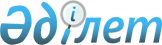 Аудандық мәслихаттың 2012 жылғы 27 желтоқсандағы № 79 "2013-2015 жылдарға арналған аудандық бюджет туралы" шешіміне өзгерістер енгізу туралы
					
			Күшін жойған
			
			
		
					Ақтөбе облысы Темір аудандық мәслихатының 2013 жылғы 13 қарашадағы № 129 шешімі. Ақтөбе облысының Әділет департаментінде 2013 жылғы 18 қарашада № 3671 болып тіркелді. Күші жойылды - Ақтөбе облысы Темір аудандық мәслихатының 2014 жылғы 28 мамырдағы № 190 шешімімен      Ескерту. Күші жойылды - Ақтөбе облысы Темір аудандық мәслихатының 28.05.2014 № 190 шешімімен.



      Қазақстан Республикасының 2008 жылғы 4 желтоқсандағы Бюджет Кодексінің 9, 106 бабтарына, Қазақстан Республикасының 2001 жылғы 23 қаңтардағы «Қазақстан Республикасындағы жергілікті мемлекеттік басқару және өзін-өзі басқару туралы» Заңының 6 бабына сәйкес Темір аудандық мәслихат ШЕШІМ ЕТТІ:



      1. Аудандық мәслихаттың 2012 жылғы 27 желтоқсандағы № 79 «2013-2015 жылдарға арналған аудандық бюджет туралы» (Нормативтік құқықтық актілерді мемлекеттік тіркеу тізілімінде № 3480 тіркелген, 2013 жылғы 11 қаңтарда «Темір» газетінің № 2-3 жарияланған) шешіміне мынадай өзгерістер енгізілсін:



      1) 1 тармақта:

      1) тармақшада:

      кірістер «3 503 649» саны «3 435 870,8» санымен ауыстырылсын, оның ішінде:

      трансферттер түсімдері бойынша

      «697 777» саны «629 998,8» санымен ауыстырылсын;

      2) тармақшада:

      шығындар

      «3 580 894» саны «3 513 115,8» санымен ауыстырылсын;



      2) 7 тармақта:

      бесінші абзацтың бөлігінде:

      «8 392» саны «8 892» санымен ауыстырылсын;



      3) 8 тармақта:

      екінші абзацтың бөлігінде:

      «18 207» саны «21 147» санымен ауыстырылсын;

      төртінші абзацтың бөлігінде:

      «11 706» саны «11 306» санымен ауыстырылсын;



      4) 11 тармақта:

      бірінші абзацтың бөлігінде:

      «6 618» саны «8 435,6» санымен ауыстырылсын;



      5) 12 тармақта:

      үшінші абзацтың бөлігінде:

      «15 000» саны «16 116» санымен ауыстырылсын;



      6) 13-1 тармақта:

      бірінші абзацтың бөлігінде:

      «6 200» саны «6 086» санымен ауыстырылсын;

      екінші абзацтың бөлігінде:

      «73 757» саны «73 423,5» санымен ауыстырылсын;

      үшінші абзацтың бөлігінде:

      «15 542» саны «14 615» санымен ауыстырылсын;

      бесінші абзацтың бөлігінде:

      «67 782» саны «15 154» санымен ауыстырылсын;

      алтыншы абзацтың бөлігінде:

      «6 000» саны «4 800» санымен ауыстырылсын;

      тоғызыншы абзацтың бөлігінде:

      «18 109» саны «0» санымен ауыстырылсын;

      оныншы абзацтың бөлігінде:

      «8 927» саны «8 486,7» санымен ауыстырылсын.



      2. Көрсетілген шешімдегі 1 қосымша осы шешімдегі қосымшаға сәйкес редакцияда жазылсын.



      3. Осы шешім 2013 жылдың 1 қаңтарынан бастап қолданысқа енгізіледі.      Аудандық мәслихат                    Аудандық мәслихаттың

      сессиясының төрағасы                        хатшысы       А.ОСПАҒАМБЕТОВА                           Н.ӨТЕПОВ

Аудандық мәслихаттың

2013 жылғы 13 қарашадағы

№ 129 шешіміне қосымша

Аудандық мәслихаттың

2012 жылғы 27 желтоқсандағы

№ 79 шешіміне 1 қосымша Темір ауданының 2013 жылға арналған бюджеті
					© 2012. Қазақстан Республикасы Әділет министрлігінің «Қазақстан Республикасының Заңнама және құқықтық ақпарат институты» ШЖҚ РМК
				СанатыСанатыСанатыСанаты2013 жылға нақтыланған бюджет, мың теңгеСыныбыСыныбыСыныбы2013 жылға нақтыланған бюджет, мың теңгеIшкi сыныбыIшкi сыныбы2013 жылға нақтыланған бюджет, мың теңгеАтауы2013 жылға нақтыланған бюджет, мың теңгеТүсімдер3 435 870,8I. Кірістер28058721Салықтық түсімдер2637197101Табыс салығы3076361012Жеке табыс салығы307636103Әлеуметтiк салық2592001031Әлеуметтік салық259200104Меншiкке салынатын салықтар20512591041Мүлiкке салынатын салықтар20028371043Жер салығы37631044Көлiк құралдарына салынатын салық426291045Бірыңғай жер салығы2030105Тауарларға, жұмыстарға және қызметтерге салынатын iшкi салықтар149181052Акциздер23101053Табиғи және басқа да ресурстарды пайдаланғаны үшiн түсетiн түсiмдер70401054Кәсiпкерлiк және кәсiби қызметтi жүргiзгенi үшiн алынатын алымдар5508055Тіркелген салық601085Заңдық мәнді іс-әрекеттерді жасағаны және (немесе) оған уәкілеттігі бар мемлекеттік органдар немесе лауазымды тұлғалар құжаттар бергені үшін алынатын міндетті төлемдер41841081Мемлекеттік баж41842Салықтық емес түсiмдер108464201Мемлекеттік меншіктен түсетін кірістер30222015Мемлекет меншігіндегі мүлікті жалға беруден түсетін кірістер3022204Мемлекеттік бюджеттен қаржыландырылатын, сондай-ақ Қазақстан Республикасы Ұлттық Банкінің бюджетінен (шығыстар сметасынан) ұсталатын және қаржыландырылатын мемлекеттік мекемелер салатын айыппұлдар, өсімпұлдар, санкциялар, өндіріп алулар1922041Мұнай секторы ұйымдарынан түсетін түсімдерді қоспағанда, мемлекеттік бюджеттен қаржыландырылатын, сондай-ақ Қазақстан Республикасы Ұлттық Банкінің бюджетінен (шығыстар сметасынан) ұсталатын және қаржыландырылатын мемлекеттік мекемелер салатын айыппұлдар, өсімпұлдар, санкциялар, өндіріп алулар192206Басқа да салықтық емес түсiмдер1052502061Басқа да салықтық емес түсiмдер1052503Негізгі капиталды сатудан түсетін түсімдер60211303Жердi және материалдық емес активтердi сату602113031Жерді сату602114Трансферттердің түсімдері629998,8402Мемлекеттiк басқарудың жоғары тұрған органдарынан түсетiн трансферттер629998,84022Облыстық бюджеттен түсетiн трансферттер629998,8Функционалдық тобыФункционалдық тобыФункционалдық тобыФункционалдық тобыФункционалдық тобы2013 жылға нақтыланған бюджет, мың теңгеКіші функционалдық тобыКіші функционалдық тобыКіші функционалдық тобыКіші функционалдық тобы2013 жылға нақтыланған бюджет, мың теңгеББ әкімшісіББ әкімшісіББ әкімшісі2013 жылға нақтыланған бюджет, мың теңгеБағдарламаБағдарлама2013 жылға нақтыланған бюджет, мың теңгеАТАУЫ2013 жылға нақтыланған бюджет, мың теңгеII. Шығындар3 512 985,8 01.Жалпы сипаттағы мемлекеттiк қызметтер 267144,31Мемлекеттiк басқарудың жалпы функцияларын орындайтын өкiлдi, атқарушы және басқа органдар228598112Аудан (облыстық маңызы бар қала) мәслихатының аппараты17143001Аудан (облыстық маңызы бар қала) мәслихатының қызметін қамтамасыз ету жөніндегі қызметтер17143122Аудан (облыстық маңызы бар қала) әкімінің аппараты59555001Аудан (облыстық маңызы бар қала) әкімінің қызметін қамтамасыз ету жөніндегі қызметтер52499003Мемлекеттік органның күрделі шығыстары7056123Қаладағы аудан, аудандық маңызы бар қала, кент, ауыл, ауылдық округ әкімінің аппараты151900001Қаладағы аудан, аудандық маңызы бар қала, кент, ауыл, ауылдық округ әкімінің қызметін қамтамасыз ету жөніндегі қызметтер145688022Мемлекеттік органдардың күрделі шығыстары62122Қаржылық қызмет21607,3452Ауданның (облыстық маңызы бар қаланың) қаржы бөлімі21607,3001Аудан (облыстық манызы бар қала) бюджетін орындау және аудан (облыстық маңызы бар қала) коммуналдық меншікті басқару саласындағы мемлекеттік саясатты іске асыру жөніндегі қызметтер19420003Салық салу мақсатында мүлікті бағалауды жүргізу520011Коммуналдық меншікке түскен мүлікті есепке алу, сақтау, бағалау және сату1117,3018Мемлекеттік органның күрделі шығыстары5505Жоспарлау және статистикалық қызмет16939453Ауданның (облыстық маңызы бар қаланың) экономика және бюджеттік жоспарлау бөлімі16939001Экономикалық саясатты дамыту, мемлекеттік жоспарлау жүйесін және ауданды (облыстық маңызы бар қаланы) басқару және қалыптастыру саласындағы мемлекеттік саясатты іске асыру жөніндегі қызметтер16839004Мемлекеттік органның күрделі шығыстары10002.Қорғаныс18551Әскери мұқтаждар1465122Аудан (облыстық маңызы бар қала) әкімінің аппараты1465005Жалпыға бірдей әскери міндетті атқару шеңберіндегі іс-шаралар14652Төтенше жағдайлар жөніндегі жұмыстарды ұйымдастыру390122Аудан (облыстық маңызы бар қала) әкімінің аппараты390006Аудан (облыстық маңызы бар қала) ауқымындағы төтенше жағдайлардың алдын алу және жою55007Аудандық (қалалық) ауқымдағы дала өрттерінің, сондай-ақ мемлекеттік өртке қарсы қызмет органдары құрылмаған елдi мекендерде өрттердің алдын алу және оларды сөндіру жөніндегі іс-шаралар33504.Бiлiм беру2427379,51Мектепке дейінгі тәрбие және оқыту189969464Ауданның (облыстық маңызы бар қаланың) білім бөлімі189969009Мектепке дейінгі тәрбиелеу мен оқытуды қамтамасыз ету149752040Мектепке дейінгі білім беру ұйымдарында мемлекеттік білім беру тапсырысын іске асыру402172Бастауыш, негізгі орта және жалпы орта білім беру1929712464Ауданның (облыстық маңызы бар қаланың) білім бөлімі1929712003Жалпы білім беру1858839006Балалар мен жеткіншектерге қосымша білім беру 708739Бiлiм беру саласындағы өзге де қызметтер307698,5464Ауданның (облыстық маңызы бар қаланың) білім бөлімі132947,5001Жергілікті деңгейде білім беру саласындағы мемлекеттік саясатты іске асыру жөніндегі қызметтер14584005Ауданның (облыстык маңызы бар қаланың) мемлекеттік білім беру мекемелер үшін оқулықтар мен оқу-әдiстемелiк кешендерді сатып алу және жеткізу6667007Аудандық (қалалық) ауқымдағы мектеп олимпиадаларын, мектептен тыс іс-шараларды және конкурстарды өткiзу15687015Жетім баланы (жетім балаларды) және ата-аналарының қамқорынсыз қалған баланы (балаларды) күтіп-ұстауға асыраушыларына (қамқоршыларына) ай сайынғы ақшалай қаражат төлемдері8892067Ведомстволық бағыныстағы мемлекеттік мекемелерінің және ұйымдарының күрделі шығыстары87117,5466Ауданның (облыстық маңызы бар қаланың) сәулет, қала құрылысы және құрылыс бөлімі174751037Білім беру объектілерін салу және реконструкциялау17475106.Әлеуметтiк көмек және әлеуметтiк қамсыздандыру1313192Әлеуметтiк көмек110168123Қаладағы аудан, аудандық маңызы бар қала, кент, ауыл, ауылдық округ әкімінің аппараты6300003Мұқтаж азаматтарға үйінде әлеуметтік көмек көрсету6300451Ауданның (облыстық маңызы бар қаланың) жұмыспен қамту және әлеуметтік бағдарламалар бөлімі103868002Еңбекпен қамту бағдарламасы29249004Ауылдық жерлерде тұратын денсаулық сақтау, білім беру, әлеуметтік қамтамасыз ету, мәдениет және спорт мамандарына отын сатып алуға ҚР заңнамасына сәйкес әлеуметтік көмек көрсету13511005Мемлекеттік атаулы әлеуметтік көмек (МАӘК)262006Тұрғын үй көмегін көрсету750007Жергілікті өкілетті органдардың шешімі бойынша мұқтаж азаматтардың жекелеген топтарына әлеуметтік көмек4020201618 жасқа дейінгі балаларға мемлекеттік жәрдемакылар16943017Мүгедектерді оңалту жеке бағдарламасына сәйкес, мұқтаж мүгедектерді міндетті гигиеналық құралдарымен қамтамасыз етуге және ымдау тілі мамандарының, жеке көмекшілердің қызмет көрсетуі29519Әлеуметтiк көмек және әлеуметтiк қамтамасыз ету салаларындағы өзге де қызметтер21151451Ауданның (облыстық маңызы бар қаланың) жұмыспен қамту және әлеуметтік бағдарламалар бөлімі21151001Жергілікті деңгейде жұмыспен қамтуды қамтамасыз ету және халық үшін әлеуметтік бағдарламаларды іске асыру саласындағы мемлекеттік саясатты іске асыру жөніндегі қызметтер20418011Жәрдемақыларды және басқа да әлеуметтік төлемдерді есептеу, төлеу мен жеткізу бойынша қызметтерге ақы төлеу73307.Тұрғын үй-коммуналдық шаруашылығы343828,71Тұрғын үй шаруашылығы72117,7458Ауданның (облыстық маңызы бар қаланың) тұрғын үй-коммуналдық шаруашылығы, жолаушылар көлігі және автомобиль жолдары бөлімі775003Мемлекеттік тұрғын үй қорының сақталуын үйымдастыру175031Кондоминиум объектілеріне техникалық паспорттар жасау600466Ауданның (облыстық маңызы бар қаланың) сәулет, қала құрылысы және құрылыс бөлімі62856003Мемлекеттік коммуналдық тұрғын үй қорының тұрғын үйін жобалау, салу және (немесе) сатып алу41613004Инженерлік коммуникациялық инфрақұрылымды жобалау, дамыту, жайластыру және (немесе) сатып алу21243464Ауданның (облыстық маңызы бар қаланың) білім бөлімі8486,7026Жұмыспен қамту 2020 жол картасы бойынша ауылдық елді мекендерді дамыту шеңберінде объектілерді жөндеу8486,72Коммуналдық шаруашылығы236387458Ауданның (облыстық маңызы бар қаланың) тұрғын үй-коммуналдық шаруашылығы, жолаушылар көлігі және автомобиль жолдары бөлімі216387011Шағын қалаларды жылумен жабдықтауды үздіксіз қамтамасыз ету3300012Сумен жабдықтау және су бұру жүйесінің жұмыс істеуі27000028Коммуналдық шаруашылықты дамыту179287029Сумен жабдықтау және су бұру жүйелерін дамыту0058Елді мекендердегі сумен жабдықтау және су бұру жүйелерін дамыту6800466Ауданның (облыстық маңызы бар қаланың) сәулет, қала құрылысы және құрылыс бөлімі20000058Елді мекендердегі сумен жабдықтау және су бұру жүйелерін дамыту200003Елді-мекендерді көркейту35324123Қаладағы аудан, аудандық маңызы бар қала, кент, ауыл, ауылдық округ әкімінің аппараты20709008Елді мекендердің көшелерін жарықтандыру9275009Елді мекендердің санитариясын қамтамасыз ету5597011Елді мекендерді абаттандыру мен көгалдандыру5837458Ауданның (облыстық маңызы бар қаланың) тұрғын үй-коммуналдық шаруашылығы, жолаушылар көлігі және автомобиль жолдары бөлімі14615018Елді мекендерді абаттандыру мен көгалдандыру1461508.Мәдениет, спорт, туризм және ақпараттық кеңiстiк176222,51Мәдениет саласындағы қызмет107231455Ауданның (облыстық маңызы бар қаланың) мәдениет және тілдерді дамыту бөлімі107231003Мәдени-демалыс жұмысын қолдау1072312Спорт3155465Ауданның (облыстық маңызы бар қаланың) дене шынықтыру және спорт бөлімі3155006Аудандық (облыстық маңызы бар қалалық) деңгейде спорттық жарыстар өткiзу1705007Әртүрлi спорт түрлерi бойынша аудан (облыстық маңызы бар қала) құрама командаларының мүшелерiн дайындау және олардың облыстық спорт жарыстарына қатысуы14503Ақпараттық кеңiстiк46000,5455Ауданның (облыстық маңызы бар қаланың) мәдениет және тілдерді дамыту бөлімі34355006Аудандық (қалалық) кiтапханалардың жұмыс iстеуi33805007Мемлекеттік тілді және Қазақстан халықтарының басқа да тілдерін дамыту550456Ауданның (облыстық маңызы бар қаланың) ішкі саясат бөлімі11645,5002Газеттер мен журналдар арқылы мемлекеттiк ақпараттық саясат жүргізу жөніндегі қызметтер10645,5005Телерадио хабарларын тарату арқылы мемлекеттік ақпараттық саясатты жүргізу жөніндегі қызметтер10009Мәдениет, спорт, туризм және ақпараттық кеңiстiктi ұйымдастыру жөнiндегi өзге де қызметтер19836455Ауданның (облыстық маңызы бар қаланың) мәдениет және тілдерді дамыту бөлімі7641001Жергілікті деңгейде тілдерді және мәдениетті дамыту саласындағы мемлекеттік саясатты іске асыру жөніндегі қызметтер7641456Ауданның (облыстық маңызы бар қаланың) ішкі саясат бөлімі9850001Жергілікті деңгейде ақпарат, мемлекеттілікті нығайту және азаматтардың әлеуметтік сенімділігін қалыптастыру саласында мемлекеттік саясатты іске асыру жөніндегі қызметтер8850003Жастар саясаты саласында іс -шараларды iске асыру1000465Ауданның (облыстық маңызы бар қаланың) дене шынықтыру және спорт бөлімі2345001Жергілікті деңгейде дене шынықтыру және спорт саласындағы мемлекеттік саясатты іске асыру жөніндегі қызметтер2150004Мемлекеттік органның күрделі шығыстары19510Ауыл, су, орман, балық шаруашылығы, ерекше қорғалатын табиғи аумақтар, қоршаған ортаны және жануарлар дүниесін қорғау, жер қатынастары106088,61Ауыл шаруашылығы25216,6474Ауданның (облыстық маңызы бар қаланың) ауыл шаруашылығы және ветеринария бөлімі16761001Жергілікті деңгейде ауыл шаруашылығы және ветеринария саласындағы мемлекеттік саясатты іске асыру жөніндегі қызметтер15131003Мемлекеттік органның күрделі шығыстары505005Мал көмінділерінің (биотермиялық щұңқырлардың) жұмыс істеуін қамтамасыз ету1125453Ауданның (облыстық маңызы бар қаланың) экономика және бюджеттік жоспарлау бөлімі8455,6099Мамандардың әлеуметтік көмек көрсетуі жөніндегі шараларды іске асыру8455,66Жер қатынастары8982463Ауданның (облыстық маңызы бар қаланың) жер қатынастары бөлімі8982001Аудан (облыстық маңызы бар қала) аумағында жер қатынастарын реттеу саласындағы мемлекеттік саясатты іске асыру жөніндегі қызметтер8382006Аудандық маңызы бар калалардың, кенттердің, ауылдардың, ауылдық округтердің шекарасын белгілеу кезінде жүргізілетін жерге орналастыруы450007Мемлекеттік органның күрделі шығыстары1509Ауыл, су, орман, балық шаруашылығы және қоршаған ортаны қорғау мен жер қатынастары саласындағы өзге де қызметтер71890474Ауданның (облыстық маңызы бар қаланың) ауыл шаруашылығы және ветеринария бөлімі71890013Эпизоотияға қарсы іс-шаралар жүргізу7189011Өнеркәсіп, сәулет, қала құрылысы және құрылыс қызметі101172Сәулет, қала құрылысы және құрылыс қызметі10117466Ауданның (облыстық маңызы бар қаланың) сәулет, қала құрылысы және құрылыс бөлімі10117001Облыс қалаларының, аудандарының және елді мекендерінің сәулеттік бейнесін жақсарту, құрылыс саласындағы мемлекеттік саясатты іске асыру және ауданның (облыстық маңызы бар қаланың) аумағында ұтымды және тиімді қала құрылысын игеруді қамтамасыз ету жөніндегі қызметтер 9867015Мемлекеттік органның күрделі шығыстары25012Көлiк және коммуникация12001Автомобиль көлiгi1200458Ауданның (облыстық маңызы бар қаланың) тұрғын үй-коммуналдық шаруашылығы, жолаушылар көлігі және автомобиль жолдары бөлімі1200023Автомобиль жолдарының жұмыс істеуін қамтамасыз ету120013Басқалар454593Кәсiпкерлiк қызметтi қолдау және бәсекелестікті қорғау2214469Ауданның (облыстық маңызы бар қаланың) кәсіпкерлік бөлімі2214001Жергілікті деңгейде кәсіпкерлік пен өнеркәсіпті дамыту саласындағы мемлекеттік саясатты іске асыру жөніндегі қызметтер1784003Кәсіпкерлік қызметті қолдау430004Мемлекеттік органның күрделі шығыстары1309Басқалар43245123Қаладағы аудан, аудандық маңызы бар қала, кент, ауыл, ауылдық округ әкімінің аппараты30719040«Өңірлерді дамыту» Бағдарламасы шеңберінде өңірлерді экономикалық дамытуға жәрдемдесу бойынша шараларды іске асыру30719452Ауданның (облыстық маңызы бар қаланың) қаржы бөлімі4800014Заңды тұлғалардың жарғылық капиталын қалыптастыру немесе ұлғайту4800458Ауданның (облыстық маңызы бар қаланың) тұрғын үй-коммуналдық шаруашылығы, жолаушылар көлігі және автомобиль жолдары бөлімі7726001Жергілікті деңгейде тұрғын үй-коммуналдық шаруашылығы, жолаушылар көлігі және автомобиль жолдары саласындағы мемлекеттік саясатты іске асыру жөніндегі қызметтер772615Трансферттер2291,61Трансферттер2291,6452Ауданның (облыстық маңызы бар қаланың) қаржы бөлімі2291,6006Нысаналы пайдаланылмаған (толық пайдаланылмаған) трансферттерді қайтару2291,616Қарыздарды өтеу80,61Қарыздарды өтеу80,6452Ауданның (облыстық маңызы бар қаланың) қаржы бөлімі80,6021Жергілікті бюджеттен бөлінген пайдаланылмаған бюджеттік кредиттерді қайтару80,6ІІІ. Таза бюджеттік кредит беру14955Бюджеттік кредиттер2077210Ауыл, су, орман, балық шаруашылығы, ерекше қорғалатын табиғи аумақтар, қоршаған ортаны және жануарлар дүниесін қорғау, жер қатынастары207721Ауыл шаруашылығы20772453Ауданның (облыстық маңызы бар қаланың) экономика және бюджеттік жоспарлау бөлімі20772004Мамандарды әлеуметтік қолдау шараларын іске асыруға берілетін бюджеттік кредиттер20772санатысанатысанатысанатысанатыСомасы, мың теңгесыныбысыныбысыныбысыныбыСомасы, мың теңгеішкі сыныбыішкі сыныбыішкі сыныбыСомасы, мың теңгеАТАУЫСомасы, мың теңге5Бюджеттік кредиттерді өтеу5 81701Бюджеттік кредиттерді өтеу581711Мемлекеттік бюджеттен берілген бюджеттік кредиттерді өтеу5817Функционалдық тобыФункционалдық тобыФункционалдық тобыФункционалдық тобыФункционалдық тобыСомасы, мың теңгеКіші функционалдық тобыКіші функционалдық тобыКіші функционалдық тобыКіші функционалдық тобыСомасы, мың теңгеББ әкімшісіББ әкімшісіББ әкімшісіСомасы, мың теңгеБағдарламаБағдарламаСомасы, мың теңгеАТАУЫСомасы, мың теңгеIV. Қаржы активтерімен жасалатын операциялар бойынша сальдоV. Бюджет тапшылығы- 92 070 VІ. Бюджет тапшылығын қаржыландыру92 200 санатысанатысанатысанатысанатыСомасы, мың теңгесыныбысыныбысыныбысыныбыСомасы, мың теңгеішкі сыныбыішкі сыныбыішкі сыныбыСомасы, мың теңгеАТАУЫСомасы, мың теңге7Қарыздар түсімі2077201Мемлекеттік ішкі қарыздар2077222Қарыз алу келісім-шарттары20772санатысанатысанатысанатысанатыСомасы, мың теңгесыныбысыныбысыныбысыныбыСомасы, мың теңгеішкі сыныбыішкі сыныбыішкі сыныбыСомасы, мың теңгеАТАУЫСомасы, мың теңге16Қарыздарды өтеу58171Қарыздарды өтеу5817452Ауданның (облыстық маңызы бар қаланың) қаржы бөлімі5817008Жергілікті атқарушы органның жоғары тұрған бюджет алдындағы борышын өтеу5817санатысанатысанатысанатысанатыСомасы, мың теңгесыныбысыныбысыныбысыныбыСомасы, мың теңгеішкі сыныбыішкі сыныбыішкі сыныбыСомасы, мың теңгеАТАУЫСомасы, мың теңге8Бюджет қаражаттарының пайдаланылатын қалдықтары 7724501Бюджет қаражаттарының қалдықтары7724511Бюджет қаражаттарының бос қалдықтары77245